4Candidature pour être membre du Cocon de Villeurbanne 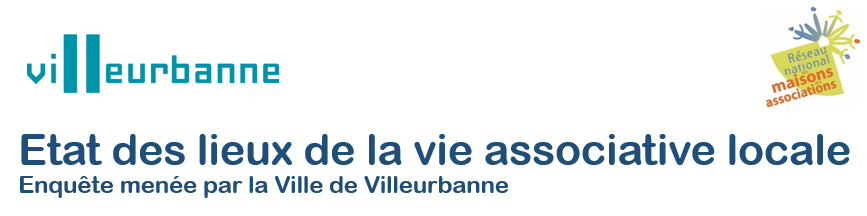 Nom de l'association :Objet social de l'association :Vous postulez au titre d'association du secteur ... (un seul choix possible) :  Solidarité / Santé / Vie sociale & vie de quartier Economie & emploi / Lieux ressources & multi-activités / Développement durable Education & formation / Enfance & jeunesse / Sport Culture / Loisirs / Mémoire & patrimoinee-mail de l'association :Nom représentant·e titulaire :Prénom représentant·e titulaire :Fonction au sein de l'association du·de la représentant·e titulaire :Nom représentant·e en cas de démission :Prénom représentant·e en cas de démission :Fonction au sein de l'association du·de la représentant·e en cas de démission :Bas du formulaire